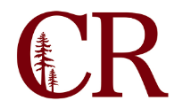 Management CouncilThursday, February 24th, 2022
10:00-11:00am
ZoomAgendaPurpose: 
Provide leadership and information to all Managers.OpeningApproval of MinutesFollow up on outstanding questions from last meetingAccident Investigation Process, VP Julia MorrisonMC Vice President NominationsFuture of in-person MC meetingCommittee/Departmental  ReportsFuture Agenda ItemsNext meeting March 24th, 2022 ZoomJoin Zoom Meeting Join Zoom Meeting One tap mobile: US: +16699006833,,95033685320# or +12532158782,,95033685320# Meeting URL: https://redwoods-edu.zoom.us/j/95033685320 Meeting ID: 950 3368 5320